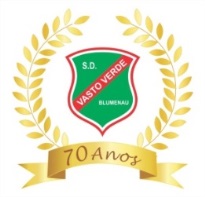 Calendário de Eventos 201809 de Março – Bingão07 de Abril – Churrasco Patota Alfablu14 de Abril – Estadual de Karatê14 de abril – Feijoada AFAVV05 de Maio – Feijoada do Bolão05 de Maio – Baile Patota Cobras12 de Maio – Taça Santa Catarina de Karate 26 de Maio – Feijoada Patota Sombras31de Maio Feijoada Amigos do Copo02 de Junho – Costelada Rotary (Patota Seca Oito)09 de Junho – Feijoada Patota Ta lento16 de Junho – Feijoada Basquete Feminino22 de Junho – Noite da Sopa Escolinha de Bolão07 de Julho – Evento do Clube - Festa Julina14 de Julho – Feijoada Patota Fome de Bola (36 anos)27 de Julho – Noite da Pizza AFAVV11 de Agosto - Feijoada do Karatê25 de Agosto – Café Colonial Escolinha de Bolão15 de Setembro – 3ª Feijoada Assoc. Sorrir para Down29 de Setembro – Feijoada Rotary (Seca Oito)  06 de Outubro - Costela Fogo de Chão – Patota Rala e Rola27 de Outubro - Festa de Reis e Rainhas do Bolão, Bocha, Tiro e Olimpíada de Patotas